附件1：（此页为封皮模板）（中文论文模板）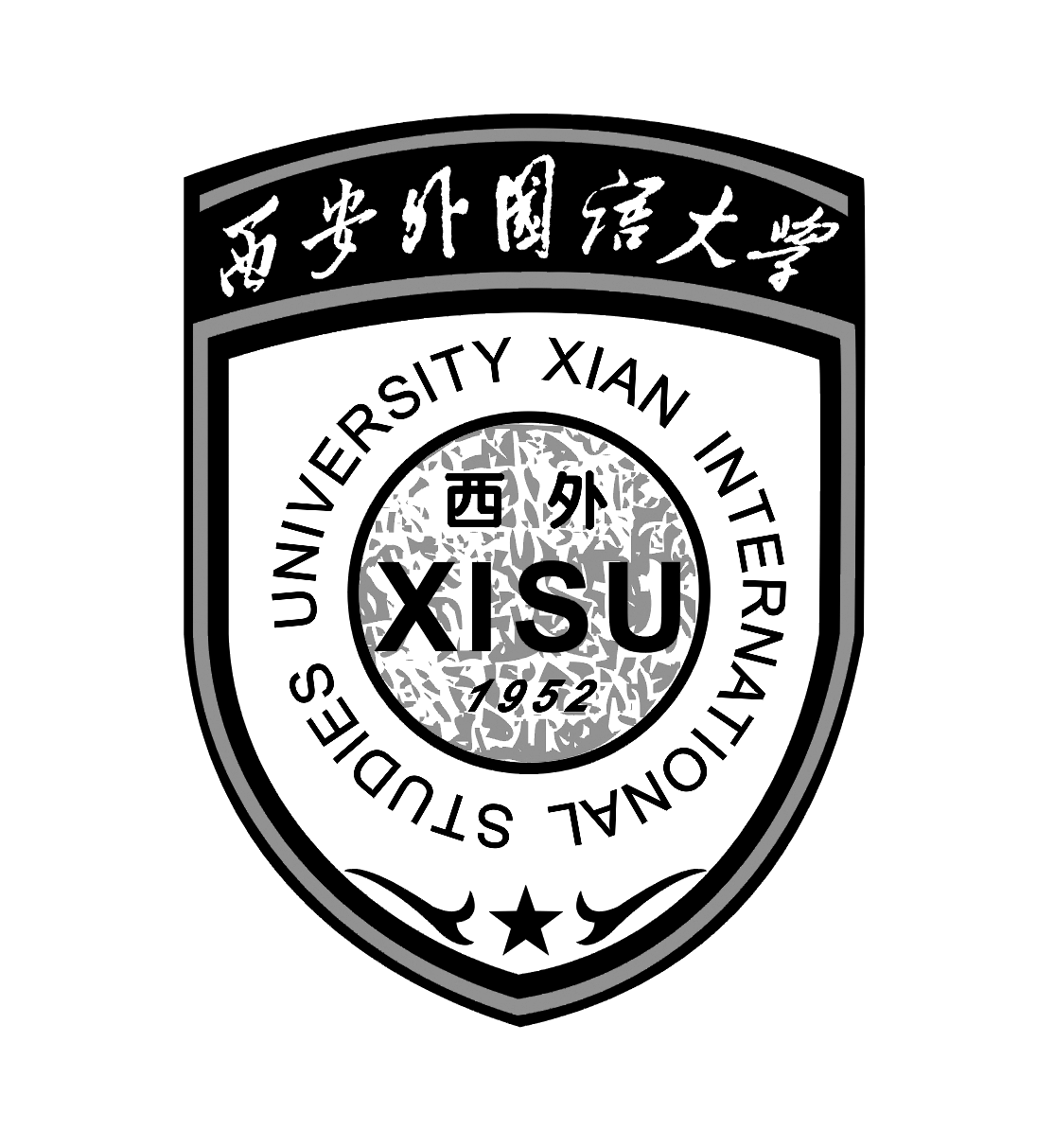 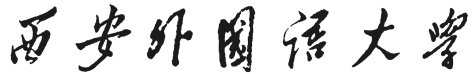 本科毕业论文论文题目 （黑体二号加粗）姓    名  （宋体三号加粗）指导老师  专业名称  学    号  时    间 西安外国语大学毕 业 论 文 开 题 报 告（中文摘要模版）                   论文题目（黑体四号）摘要：（黑体小四）摘要是全篇论文的高度概括，应能简明地说明本篇论文的核心内容，但又不能繁琐，字数控制在400汉字以内。关键词：（黑体小四）论文题目为四号黑体字，可以分成1或2行居中打印，题目下空一行左对齐打印“摘要”二字(小四号，黑体)；摘要内容(小四号，宋体)，1.5倍行距；摘要内容后下空一行左对齐打印“关键词”三字（小四号，黑体），其后为关键词（小四号，宋体），关键词数量为3～5个，每一关键词之间用分号分开，最后一个关键词后不打标点符号。关键词为3-5个。（英文摘要模版）Title（Times New Roman三号；加粗）Abstract：（Times New Roman；小四，加粗）    英文摘要的内容应与中文摘要保持一致Key words:（Times New Roman；小四；加粗）论文英文题目全部采用大写字母，可分成1～3行居中打印。题目下空一行左对齐打印“Abstract”；摘要内容（小四；Times New Roman），每段开头留四个字符空格；摘要内容300字以内，1.5倍行距；摘要内容后下空一行左对齐打印“Key words”其后关键词小写，每一关键词之间用分号分开，最后一个关键词后不打标点符号。目  录（黑体三号）1.绪论	错误！未定义书签。  1.1选题背景	错误！未定义书签。1.2研究目的和意义	错误！未定义书签。1.2.1研究目的	错误！未定义书签。     1.2.2研究意义	错误！未定义书签。   1.3 国内外研究现状	错误！未定义书签。1.3.1 国外研究现状	31.3.2国内研究现状	41.4研究思路与方法	61.5研究内容与框架	72. 研究理论基础	92.1相关概念界定	9(以此类推)双学位毕业论文	1（中文摘要模版）	14                   论文题目（黑体四号）	14摘要：（黑体小四）	14关键词：（黑体小四）	14（英文摘要模版）	15Title（Times New Roman三号；加粗）	15Abstract：（Times New Roman；小四，加粗）	15参考文献	错误！未定义书签。“目录”三号黑体，居中；段前空1.5行，段后空1行，一级标题（如‘一、’）顶头排；二级标题（如‘（一）’）与一级标题前空二个字，三级标题（如‘1.’）与一级标题前空三个字，一、二、三级标题均用小四宋体，1.5倍行距。    1.绪论☆☆☆☆☆（居中、小三号、黑体）1.1 ☆☆☆（四号、黑体、顶格）1.1.1 ☆☆☆（四号、黑体、顶格）□□☆☆☆☆☆☆☆☆☆（正文小四号、宋体，1.5倍行距）         表1-1□□☆☆☆  （文中表格宋体五号，居中，位于表上）                 资料来源：《××××××》（宋体五号居中，位于图下）（表与正文空一行,同一张表在同一页列示，超过一页的大表采用续表形式）□□(1)☆☆☆☆☆☆☆☆。☆☆☆☆☆□□①☆☆☆☆☆☆☆☆☆☆☆☆。☆☆☆☆☆☆☆☆☆☆☆☆☆☆☆☆☆☆☆☆☆☆☆☆☆☆☆☆☆☆☆☆☆☆☆☆☆☆☆☆☆☆☆☆☆☆☆☆☆☆☆☆☆☆☆☆☆☆☆☆☆（2个一级标题之间空1行）1.2  ☆☆☆（四号、黑体、顶格）（下一章另起一页）	      2.□☆☆☆☆☆（居中、小三号、黑体）2.1☆☆☆（四号、黑体、顶格）2.1.1☆☆☆（四号、黑体、顶格）□□☆☆☆☆☆☆☆☆☆正文（正文小四号、宋体，1.5倍行距）图2-1□□×××组织结构图 □□(1)☆☆☆☆☆☆☆☆☆☆。☆☆☆☆☆☆☆☆☆☆☆☆☆,☆☆☆☆☆☆☆☆☆☆☆☆☆☆☆☆☆☆☆☆☆☆☆☆☆☆☆☆☆☆☆☆☆☆☆☆,☆☆☆☆☆☆☆☆☆☆☆☆☆☆☆☆☆☆☆                毕业论文打印格式规范学位论文要求必须单面打印，按A4号纸的大小左侧装订，页码位于页面底端   右侧。每个章节结束后需另起一页打印。脚注：作为论文某处内容的注释，位于页面底端；五号宋体，以①②③连续编   号。尾注：主要说明引用的文献，位于论文末尾（参考文献）；五号宋体，以[1][2]    连续编号。3.按WORD排版，页面设置参数数据为：  封  面：采用学院毕业设计（论文）统一封面。其中题目用黑体二号。  页边距：上、下、左、右的页边距分别为：2.54cm, 2.54cm, 3.17cm, 3.17cm。            装订线位置：左，页边距0cm。  版  面：行距20磅，字符间距为标准。  格  式：一级标题“一、”     （三号黑体，居中，上空1.5行下空1行）二级标题“（一）”     （四号黑体，居左，空两格,段前、段后0.5行）三级标题“1.”     （小四号黑体，居左，空两格,段前、段后0.2行）如三级标题下设小标题依次类推为（1）、a：小四号宋体论文正文：小四号宋体论文中不宜用[1][2]和①②等作为正文中内容的序号，以免与注释号或参考文献序号混淆。字   体：中文一律采用国家正式公布实施的宋体简化汉字，英文和阿拉伯数字       均应采用Times  New Roman字体。文中采用的术语、符号、代号，全文       必须统一，并符合规范化的要求。如果文中使用新的专业术语、缩略语、       习惯用语，应加以注释。国外新的专业术语、缩略语，必须在译文后用        圆括号注明原文。插图、照片必须确保能复制或缩微。4.文中插图所有插图按章编号，如第1章的第1张插图编为“图1—1”。一幅图如有若干分图，应编分图号，用（a）,(b), (c)﹍﹍,按顺序编排。插图均要有图题（图的说明），图题采用中文五号宋体，与图号一起在图下方居中标出；引用图应在图题右上角标出文献来源。          插图须紧跟正文。在正文中，一般应先见图号及图的内容后再见图，不能提前见图，特殊情况需延后的插图不应跨节。图形符号及各种线型画法须符合现行的国家标准。坐标图中的坐标须注明标度值，并按国际标准（SI）标明坐标轴所表示的物理量名称及量纲，例如：kW,  m/s,  Nm﹍等，但示意图例外；纵横坐标比例和原点的选择应该合适；经过实验判断是自变量，应画在横轴上，参变量应画在纵轴上。插图应具有“自明性”，即只看图、图题和图例，不阅读正文就可以理解图意；除方框图等外，图内尽可能不加文字解释和说明。必要时，可在图内标注代号（如A，B…….）,说明文字则作为脚注列在图题下。    图中用字为小五号字。5.文中表格表格须采用三线表形式,应按章标号，如“表2—1”，并须有表题。表号、表题置于表格上方，并与表按居中排列；表号、表题分别为五号Times New Roman字体和五号宋体字。表格各项目一般要有名称、代号和量纲单位。表内数据后不再附注单位，若有需说明的细节，可用脚注列于表下，脚注序号用①、②……标于相关词的右上方。表格设计应紧跟正文，大表或作为工具使用的表格，可作为附表在附录中给出。实验结果已用图表示了的一般不再列表。 表中的符号和缩略词必须与正文中一致。使用他人表格，须在表格正下方注明出处。6.公式公式均需按章编排公式号，如公式（2—3）；公式书写应在文中另起一行，居中排列；用字、符号、字体均要符合学科的规范。参考文献模板（黑体三号）参考文献不少于15篇，外文文献不少于5篇，引用期刊时间为近三年；论文中引用参考文献时，在右上角用方括弧注明阿拉伯数字编序号，并与正文后的参考文献一一对应；“参考文献”黑体三号，居中，段前空1.5行，段后空1行；文献为五号宋体，行间距17磅；按论文中参考文献出现的先后顺序用阿拉伯数字连续编号，将序号置于方括号内；参考文献中每条项目应齐全，每一条参考文献著录均以“.”结束；文献中的作者不超过三位时全部列出；超过三位时一般只列前三位，后面加“等”字；作者姓名之间用逗号分开；中外人名一律采用姓在前，名在后的著录法。   （1）正文中参考文献序号标注论文中引用的文献一般必须列出，未引用的文献不得出现。文献序号按文献在论文中出现的先后次序排列，并在引用处右上角加以标注。同一文献被多次引用的，全文中始终标注第一次引用的序号。文中同一处引用多个文献时，将各个文献的序号在方括号内全部列出，各序号间用“，”隔开；如为连续序号，可用“-”标注起讫序号。如：张三[1]指出…李四[2，3]认为…形成了多种数学模型[11-13] …  文中的序号与文末著录中的序号必须一致。（2）文后参考文献著录书写格式参考文献在文末以参考文献表的形式列示。表题“参考文献”四字为三号黑体字（按一级标题要求），居中打印。下空一行起列举参考文献，文字采用五号宋体。ａ.序号：序号均左起顶格编排，如[1]。序号后空一格接文献的作者、题目、期刊名等内容，换行时，左起的文字与前行的文字对齐。ｂ.作者：文献中的作者不超过三位时全部列出，超过三位时，一般只列前三位，中文的后面加 “等”字，英文的后面加 “et al”，作者姓名之间用逗号分开，最后用“.”结束。ｃ.外国人名：外国人名一般姓在前，名在后，姓全写且第一个字母大写，名简写成单个大写字母且不加标点，姓和名之间空一格，如：“Metcalf SW”。也可名在前，姓在后，如：“SW Metcalf”。ｄ.中文人名的英文表达：简写时，姓在前，名在后，姓全写且第一个字母大写，名简写成单个大写字母且不加标点，姓后空一格写名，如：“钱学森”简写为“Qian XS ”。全拼时，名在前，姓在后，名的第一个字母大写，名连写，名后空一格写姓，姓的第一个字母大写。如，“钱学森”，写为“Xuesen Qian”。ｅ.页码：一篇文献如只被引用一次，页码在文末的参考文献表中署录：一篇文献如被多次引用，页码标注在文中上角标序号“[X ]”之外（如：[1]32、[15]256…）。    排在同一页上接在一起的几个引文，若引自同一文献，第一个引文按规定格式著录，以下可依次简写：“同上书，第xx页”。页码也如此，写“同上”即可。ｆ. 参考文献亦可作为论文的组成部分。如：“…李××［1］对此作了研究，数学模型见文献[2]”。　　ｇ.标志代码：文献类型／电子文献载体的标志代码如表１、表2所示。表１ 文献类型和标志代码表２ 电子文献载体和标志代码　  ｈ.标点符号：中文文献采用中文、全角、中文标点输入法输入；英文文献采用英文、半角、英文标点输入法输入；标点后空一格编排后续内容。（3）注释是对文中有关内容的解释、说明或补充，使用上角标（序号①、②…）标注，并采用脚注（页注）方式在本页或文末进行说明。在本页中的脚注（页注）可用小号字（一般小五号宋体）列在相应正文同一页最下部并与正文部分用细线（版面宽度的1/4长）隔开。引文注释采用页末注（脚注）。（4）文后参考文献著录格式模板        学术著作：[序号] 作者．书名[M]．版本（初版不写）．（翻译者．）出版地：出版者，出版年．起止页码． 会议论文集：[序号] 作者．篇名．主编．论文集名[C]．出版地：出版者，出版年．起止页码． 科技报告：[序号] 作者．题名[R]．报告题名，编号．出版地：出版者，出版年．起止页码． 学位论文：[序号] 作者．题名[D]．保存地点：保存单位，授予年．　技术标准：[序号] 起草责任者．标准代号 标准顺序号　发布年 标准名称[S]．出版地．出版者，出版年．学术论文：[序号] 著者．文章名，刊名．出版年，（卷号， 期号）：起止页码． 专利文献：[序号] 专利申请者．题名[P]．国别．专利文献种类，专利号．批准日期． 报纸文献：[序号] 著者．文献题名[N]．报纸名．出版日期（版面次序）．电子文献：[序号] 著者．文献题名．电子文献类型标示/载体类型标示．文献网址或出处，更新引用日期． （附录模板）附录（黑体，三号）“附录”两字黑体三号，居中；段前空1.5行，段后空1行；内容为宋体五号；行距20磅；依次为附录1，附录2……编号。附录中的图表公式另编排序号，与正文分开。西安外国语大学毕业论文评审表说明：1．姓名、性别、级别、学号、论文题目（不得超过18个字）等栏目由学生填写。2．论文成绩由指导教师填写；答辩成绩由答辩小组填写；总评成绩为最终成绩，由论文指导小组或教研室评议后填写。3．本表一式两份，一份装订在毕业论文最后一页留学院存档，一份交教务处入学生档案。西安外国语大学毕业论文教师指导记录表院（系）：专业：指导教师：说明：1. 本表一名学生一份，由指导教师填写，工作完成后交教学秘书计算工作量并存档。      2. 请不要把本表与论文一起装订。附件2：         （英文论文模板）A Comparative Analysis of the Dining Etiquette Between China and America from a Business Cultural Perspective                        　by                           艾商英A thesis presented to Business School ofXi’an International Studies Universityin partial fulfillment of the requirementsfor the degree ofBachelor of ArtsMay 20, 2016                                Class:                     Advisor:                    西安外国语大学毕 业 论 文 开 题 报 告从餐桌礼仪看中美商务文化差异摘要：不同的餐桌礼仪反映出不同国家的文化特点。在国际交流日益频繁的今天，了解别国的餐饮氛围与就餐习惯不仅可以让我们在外国友人面前表现更加得体，还能体现出我们的文化修养与内涵。本文试图通过对比中美不同的餐桌礼仪，探索、分析二者差异的由来，说明文化是导致不同餐桌礼仪的根本因素，主要从个体主义与集体主义，直接与婉约以及时间导向等角度来展开论述。本文主要采用了比较研究与文献的方法，通过对各种餐桌礼仪进行对比分析后发现，两者反映出的文化价值观念存在许多差异，这些差异包括：对于守时的理解，人际关系的维持与推进方法，文化差异的解决方案选择等。关键词：文化；文化差异；餐桌礼仪A Comparative Analysis of the Dining Etiquette Between China and America from a Business Cultural PerspectiveAbstract: Dining etiquette reflects national culture. In order to behave more appropriately and show our self-cultivation to the foreign friends in this global world, people should learn dining etiquettes from other countries. This thesis claims that culture is the main factor that influences dining etiquette. Through the comparison of Sino-US cultures from different cultural dimensions including Individualism and Collectivism, Long-term Orientation and Short-term Orientation, Directness and Indirectness, it is discovered that a number of differences, including punctuality, the promotion of interpersonal relations, and solving cultural differences, can be explained.Key Words: Culture; Culture Differences; Dining Etiquette Table of Contents1. Introduction……………………………………………………………………12. Literature Review............................................................................................2 2.1 Definitions……………………….…………………………………..........22.2  Culture Studies………………………………………………………………32.3 Culture and Dining Etiquettes……………….…………………………………53. Contemporary Dining Etiquette in China and the US……………..........63.1 Contemporary Dining Etiquette in China……………………………………...63.2 Contemporary Dining Etiquette in the US……………………………………..84. Culture’s Influences on Dining Etiquette………………………………….10         4.1 Individualism & Collectivism…………………………..………..…12  4.2 Long & Short Term Orientation…………..……………………………........14  4.3 Directness & Indirectness…………………………………   …………... .…155. Conclusion…………………………………………………………………......19   Works Cited..........................................................................................................21Introduction     Li HHongzhang, the Chinese diplomat in Qing Dynasty, was once invited by German Prime-minister at that time, Bismarck Otto von to attend a banquet. However, Li Hongzhang never learned western dining etiquette and was not familiar with western culture, so he made a big mistake. In the western countries, people put a bowl of water for hand-washing after eating fruits; however Li Hongzhang didn’t know about that, and when he finished the dishes, he drunk that water. All the other people at the banquet were shocked; however, in order to save Li Hongzhang from being humiliated, Bismarck Otto von drunk the water as well, and so did other guests who were invited to the banquet.    Even in the ancient times, dining etiquette was quite important, let alone in the modern world when the communication between different nations is becoming more frequent than ever before. The modern dining etiquette can not only help us to show our self-cultivation but also reflect the quality of our whole nation. Consequently, it has become a necessary assignment for every one to learn the dining etiquettes. While dining etiquette is only the superficial phenomenon of the culture, in order to have a better understanding of dining etiquette, we must understand different cultures in different countries, and be aware of how the culture influences the dining etiquette.......Literature Review     Etiquette is dependent on culture，what is excellent etiquette in one society may shock another. In order to have a better analysis of dining etiquette, it is better to know the culture clearly. Generally speaking, this paper focuses on three cultural elements that influence the dining etiquette. They are Individualism, Long-term orientation, and Directness. The first two elements are concluded in Dr. Geer Hosfstede's five cultural dimension theory and the last one is an important theory in cross-culture communication…     …Over fifty countries were included in Hofstede's original study and China had the lowest individualism scores while the US got the highest score (Davis 2000). ......See Figure 1 for details.Figure 1. Hofstede’s Individualism/Collectivism 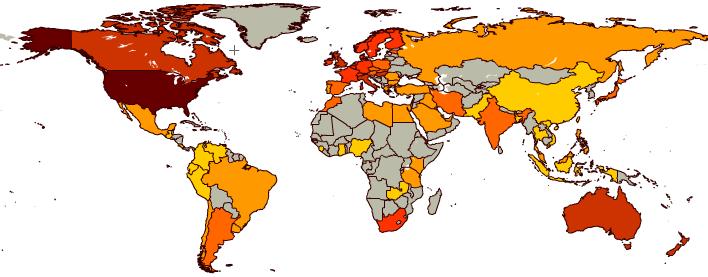 It can be found……Contemporary Dining Etiquette in China and the USDining Etiquette is an aspect of Etiquette used while eating, which may also include the appropriate use of utensils. . .                    3.1 Contemporary Dining Etiquette in ChinaChinese dining etiquette is an important component of Chinese dining culture. According to the record, the modern Chinese dining etiquette is formed after hundreds of years' development since it started in the Zhou Dynasty. Actually, dining etiquette not only refers to the proper way when we are eating at table, but also concludes the etiquettes before and after the meal (See Table 1).Table 1. China’s Dining EtiquetteChina’s dining etiquette has changed overtime. At Chinese meal times, Chinese people use a round or square table. Person of the most importance would usually take the seat the farthest away from the door whilst the youngest or the person of the least importance would take the seat closest to the door.3.1.1 The Etiquettes Before the Formal Meal StartAs the saying goes “A good beginning is half success.” If we can leave a good first impression when we attend or hold a formal meal, we will gain more points.3.1.1.1.The Etiquettes for the Banquet Hosts   Before the banquet starts, the well-dressed host should prepare everything and stand at . . . It is once described as:The meal began, typically, with raw oysters and champagne. Then a choice of a white or brown soup and poured sherry. Then fish with Chablis. Next is an entree, such as asparagus or sweet corn. Then a slice of roast (with claret and champagne). After that, perhaps a punch to freshen the palate for the courses to follow: some kind of game; salad; cheese pastry or pudding; ices and sweet dishes. 3.2 Contemporary Dining Etiquette in Western CountriesLqueurs are offered. Then fruit with sherry or claret. Then a selection of nuts, raisins, and sugar plums. Finally, the meal ended with wine, liqueurs, cognac, and cigars. (Hatim 12) Culture’s Influences on Dining EtiquetteSince many important decisions are made at the table, dining etiquette is becoming more and more significant in the modern society especially when the whole world is stepping into a “Globalization Era”. Showing the right etiquette is not only a polite behavior but also a basic skill we must handle. While different countries have different ways of eating, and many of them are not the same as our familiar ways, a good acquire of knowledge on other countries’ dining etiquettes is quite necessary for almost all the people in the modern society. China and America are the representative countries of Eastern and Western culture, so getting familiar with these two countries will be necessary.4.1 Individualism & CollectivismIndividualism is “the opposite of collectivism; together they form on of the dimensions of national cultures. Individualism stands for a society in which the ties between individuals are loose: everyone is expected to look after himself or herself and his or her immediate family only.” Collectivism “stands for a society in which people from birth onwards are integrated into strong cohesive ingroups, which throughout people’s lifetime continue to protect them in exchange for unquestioning loyalty.” 4.2 Power Distance    It refers to ………..Conclusion	Etiquette may be enforced in pragmatic ways: "No shoes, no shirt, no service" is a notice commonly displayed outside stores and cafés in the warmer parts of North America. Others feel that a single, basic code shared by all makes life simpler and more pleasant by removing many chances for misunderstandings and by creating opportunities for courtesy and mutual respect......Works CitedAldelman, Gary. Jude the Obscure: A Paradise of Despair. New York: Twayne, 1992.Calvino, Italo. “Cybernetics and Ghosts.” Metaphor and Thought. Trans. Patrick Creagh. San Diego: Harcourt, 1982. 3-27. Casagrande, Peter. The Way We Think: Conceptual Blending and the Mind’s Hidden Coplexities. London: Macmillan, 1987.Landauer, Michelle. “Images of Virtue.” Romanticism on the Net 46: n. pag. Web. 8 Nov. 2007.霍小娟. 华美文学视野中的汤亭亭. 北京: 西苑出版社, 2006.季羡林. 东西文化议论集. 北京: 北京经济日报出版社, 2004.吴一安, 刘润清. “中国英语本科素质调查报告.” 外语教学与研究. 1993 (57): 32-35.许力生. “跨文化的交际能力问题探讨.” 外语与外语教学. 2000 (7): 17-21. 西安外国语大学毕业论文评审表说明：1．姓名、性别、级别、学号、论文题目（不得超过18个字）等栏目由学生填写。2．论文成绩由指导教师填写；答辩成绩由答辩小组填写；总评成绩为最终成绩，由论文指导小组或教研室评议后填写。3．本表一式两份，一份装订在毕业论文最后一页留学院存档，一份交教务处入学生档案。西安外国语大学毕业论文教师指导记录表系（院）：                专业：                  指导教师：           说明：1. 本表一名学生一份，由指导教师填写，工作完成后交教学秘书计算工作量并存档。      2. 请不要把本表与论文一起装订。姓名性别班级学号毕业论文题目： 中英文题目，中文宋体小四，英文Times New Roman小四，1.5倍行距任务起止日期: 201  年  月  日  至 201  年  月  日毕业论文题目： 中英文题目，中文宋体小四，英文Times New Roman小四，1.5倍行距任务起止日期: 201  年  月  日  至 201  年  月  日毕业论文题目： 中英文题目，中文宋体小四，英文Times New Roman小四，1.5倍行距任务起止日期: 201  年  月  日  至 201  年  月  日毕业论文题目： 中英文题目，中文宋体小四，英文Times New Roman小四，1.5倍行距任务起止日期: 201  年  月  日  至 201  年  月  日毕业论文题目： 中英文题目，中文宋体小四，英文Times New Roman小四，1.5倍行距任务起止日期: 201  年  月  日  至 201  年  月  日毕业论文题目： 中英文题目，中文宋体小四，英文Times New Roman小四，1.5倍行距任务起止日期: 201  年  月  日  至 201  年  月  日毕业论文题目： 中英文题目，中文宋体小四，英文Times New Roman小四，1.5倍行距任务起止日期: 201  年  月  日  至 201  年  月  日毕业论文题目： 中英文题目，中文宋体小四，英文Times New Roman小四，1.5倍行距任务起止日期: 201  年  月  日  至 201  年  月  日（1）选题意义、国内外研究现状、主要研究内容及方法（限1500字内）参考文献（应不少于15篇）             宋体小四， 1.5倍行距（1）选题意义、国内外研究现状、主要研究内容及方法（限1500字内）参考文献（应不少于15篇）             宋体小四， 1.5倍行距（1）选题意义、国内外研究现状、主要研究内容及方法（限1500字内）参考文献（应不少于15篇）             宋体小四， 1.5倍行距（1）选题意义、国内外研究现状、主要研究内容及方法（限1500字内）参考文献（应不少于15篇）             宋体小四， 1.5倍行距（1）选题意义、国内外研究现状、主要研究内容及方法（限1500字内）参考文献（应不少于15篇）             宋体小四， 1.5倍行距（1）选题意义、国内外研究现状、主要研究内容及方法（限1500字内）参考文献（应不少于15篇）             宋体小四， 1.5倍行距（1）选题意义、国内外研究现状、主要研究内容及方法（限1500字内）参考文献（应不少于15篇）             宋体小四， 1.5倍行距（1）选题意义、国内外研究现状、主要研究内容及方法（限1500字内）参考文献（应不少于15篇）             宋体小四， 1.5倍行距指导教师 (签名)                          年    月    日教研室主任_____________________(签字）    年    月    日 指导教师 (签名)                          年    月    日教研室主任_____________________(签字）    年    月    日 指导教师 (签名)                          年    月    日教研室主任_____________________(签字）    年    月    日 指导教师 (签名)                          年    月    日教研室主任_____________________(签字）    年    月    日 指导教师 (签名)                          年    月    日教研室主任_____________________(签字）    年    月    日 指导教师 (签名)                          年    月    日教研室主任_____________________(签字）    年    月    日 指导教师 (签名)                          年    月    日教研室主任_____________________(签字）    年    月    日 指导教师 (签名)                          年    月    日教研室主任_____________________(签字）    年    月    日 ×××××××××××××××××× （宋体五号，垂直居中）××××××××××××文献类型标志代码文献类型标志代码普通图书M会议录C汇编G报纸N期刊J学位论文D报告R标准S专利P数据库DB计算机程序CP电子公告EB载体类型标志代码载体类型标志代码磁带（magnetic tape）MT磁盘（disk）DK光盘（CD-ROM）CD联机网络（online）OL学生姓名学生姓名性别级别学号论文题目论文题目中文论文题目论文题目英文指导教师评阅意见论文成绩：   指导教师签字：年   月   日论文成绩：   指导教师签字：年   月   日论文成绩：   指导教师签字：年   月   日论文成绩：   指导教师签字：年   月   日论文成绩：   指导教师签字：年   月   日论文成绩：   指导教师签字：年   月   日论文成绩：   指导教师签字：年   月   日论文成绩：   指导教师签字：年   月   日答辩小组意见答辩成绩： 答辩小组组长签字：年   月   日答辩成绩： 答辩小组组长签字：年   月   日答辩成绩： 答辩小组组长签字：年   月   日答辩成绩： 答辩小组组长签字：年   月   日答辩成绩： 答辩小组组长签字：年   月   日答辩成绩： 答辩小组组长签字：年   月   日答辩成绩： 答辩小组组长签字：年   月   日答辩成绩： 答辩小组组长签字：年   月   日论文指导小组或教研室意见论文指导小组或教研室意见总评成绩： 组长（主任）签字：年   月   日总评成绩： 组长（主任）签字：年   月   日总评成绩： 组长（主任）签字：年   月   日总评成绩： 组长（主任）签字：年   月   日总评成绩： 组长（主任）签字：年   月   日总评成绩： 组长（主任）签字：年   月   日总评成绩： 组长（主任）签字：年   月   日系院意见系院意见院（系）主任签字：年   月   日院（系）主任签字：年   月   日院（系）主任签字：年   月   日院（系）主任签字：年   月   日院（系）主任签字：年   月   日院（系）主任签字：年   月   日院（系）主任签字：年   月   日学生姓名学生姓名学号班级第一次指导指导时间：指导内容：指导时间：指导内容：指导时间：指导内容：指导时间：指导内容：指导时间：指导内容：指导时间：指导内容：第二次指导指导时间：指导内容：指导时间：指导内容：指导时间：指导内容：指导时间：指导内容：指导时间：指导内容：指导时间：指导内容：第三次指导指导时间：指导内容：指导时间：指导内容：指导时间：指导内容：指导时间：指导内容：指导时间：指导内容：指导时间：指导内容：第四次指导指导时间：指导内容：指导时间：指导内容：指导时间：指导内容：指导时间：指导内容：指导时间：指导内容：指导时间：指导内容：姓名性别班级学号毕业论文题目：A Comparative Analysis of the Dining Etiquette Between China and America from a Cultural Perspective从餐桌礼仪看中美商务文化差异任务起止日期: 201 年  月   日 至 201 年  月  日毕业论文题目：A Comparative Analysis of the Dining Etiquette Between China and America from a Cultural Perspective从餐桌礼仪看中美商务文化差异任务起止日期: 201 年  月   日 至 201 年  月  日毕业论文题目：A Comparative Analysis of the Dining Etiquette Between China and America from a Cultural Perspective从餐桌礼仪看中美商务文化差异任务起止日期: 201 年  月   日 至 201 年  月  日毕业论文题目：A Comparative Analysis of the Dining Etiquette Between China and America from a Cultural Perspective从餐桌礼仪看中美商务文化差异任务起止日期: 201 年  月   日 至 201 年  月  日毕业论文题目：A Comparative Analysis of the Dining Etiquette Between China and America from a Cultural Perspective从餐桌礼仪看中美商务文化差异任务起止日期: 201 年  月   日 至 201 年  月  日毕业论文题目：A Comparative Analysis of the Dining Etiquette Between China and America from a Cultural Perspective从餐桌礼仪看中美商务文化差异任务起止日期: 201 年  月   日 至 201 年  月  日毕业论文题目：A Comparative Analysis of the Dining Etiquette Between China and America from a Cultural Perspective从餐桌礼仪看中美商务文化差异任务起止日期: 201 年  月   日 至 201 年  月  日毕业论文题目：A Comparative Analysis of the Dining Etiquette Between China and America from a Cultural Perspective从餐桌礼仪看中美商务文化差异任务起止日期: 201 年  月   日 至 201 年  月  日毕业论文主要内容及参考文献：  论文在第一部分引言中简述写作的背景、目的和意义，切入点主要是餐桌礼仪扮演的角色，其文化背景，以及需要重视餐桌礼仪的文化考量。第二部分为文献综述，主要简述文化的定义；文化研究的一些重要人物及其思想；比较文化研究的代表性成果等，通过综合评述，阐述这些文献对于本篇论文的借鉴价值。第三部分简述了中美两国现代餐桌礼仪的现状。第四部分通过个人主义与集体主义、短期导向与长期导向、以及直接与委婉三个文化维度，对两国餐桌礼仪中体现的文化差异进行了分析。第五部分总结了全文的主要成果与局限性。参考文献:Aldelman, Gary. Jude the Obscure: A Paradise of Despair. New York: Twayne, 1992.Calvino, Italo. “Cybernetics and Ghosts.” Metaphor and Thought. Trans. Patrick Creagh. San Diego: Harcourt, 1982. 3-27. Casagrande, Peter. The Way We Think: Conceptual Blending and the Mind’s Hidden Coplexities. London: Macmillan, 1987.Landauer, Michelle. “Images of Virtue.” Romanticism on the Net 46: n. pag. Web. 8 Nov. 2007.霍小娟. 华美文学视野中的汤亭亭. 北京: 西苑出版社, 2006.季羡林. 东西文化议论集. 北京: 北京经济日报出版社, 2004.吴一安, 刘润清. “中国英语本科素质调查报告.” 外语教学与研究. 1993 (57): 32-35.许力生. “跨文化的交际能力问题探讨.” 外语与外语教学. 2000 (7): 17-21.……毕业论文主要内容及参考文献：  论文在第一部分引言中简述写作的背景、目的和意义，切入点主要是餐桌礼仪扮演的角色，其文化背景，以及需要重视餐桌礼仪的文化考量。第二部分为文献综述，主要简述文化的定义；文化研究的一些重要人物及其思想；比较文化研究的代表性成果等，通过综合评述，阐述这些文献对于本篇论文的借鉴价值。第三部分简述了中美两国现代餐桌礼仪的现状。第四部分通过个人主义与集体主义、短期导向与长期导向、以及直接与委婉三个文化维度，对两国餐桌礼仪中体现的文化差异进行了分析。第五部分总结了全文的主要成果与局限性。参考文献:Aldelman, Gary. Jude the Obscure: A Paradise of Despair. New York: Twayne, 1992.Calvino, Italo. “Cybernetics and Ghosts.” Metaphor and Thought. Trans. Patrick Creagh. San Diego: Harcourt, 1982. 3-27. Casagrande, Peter. The Way We Think: Conceptual Blending and the Mind’s Hidden Coplexities. London: Macmillan, 1987.Landauer, Michelle. “Images of Virtue.” Romanticism on the Net 46: n. pag. Web. 8 Nov. 2007.霍小娟. 华美文学视野中的汤亭亭. 北京: 西苑出版社, 2006.季羡林. 东西文化议论集. 北京: 北京经济日报出版社, 2004.吴一安, 刘润清. “中国英语本科素质调查报告.” 外语教学与研究. 1993 (57): 32-35.许力生. “跨文化的交际能力问题探讨.” 外语与外语教学. 2000 (7): 17-21.……毕业论文主要内容及参考文献：  论文在第一部分引言中简述写作的背景、目的和意义，切入点主要是餐桌礼仪扮演的角色，其文化背景，以及需要重视餐桌礼仪的文化考量。第二部分为文献综述，主要简述文化的定义；文化研究的一些重要人物及其思想；比较文化研究的代表性成果等，通过综合评述，阐述这些文献对于本篇论文的借鉴价值。第三部分简述了中美两国现代餐桌礼仪的现状。第四部分通过个人主义与集体主义、短期导向与长期导向、以及直接与委婉三个文化维度，对两国餐桌礼仪中体现的文化差异进行了分析。第五部分总结了全文的主要成果与局限性。参考文献:Aldelman, Gary. Jude the Obscure: A Paradise of Despair. New York: Twayne, 1992.Calvino, Italo. “Cybernetics and Ghosts.” Metaphor and Thought. Trans. Patrick Creagh. San Diego: Harcourt, 1982. 3-27. Casagrande, Peter. The Way We Think: Conceptual Blending and the Mind’s Hidden Coplexities. London: Macmillan, 1987.Landauer, Michelle. “Images of Virtue.” Romanticism on the Net 46: n. pag. Web. 8 Nov. 2007.霍小娟. 华美文学视野中的汤亭亭. 北京: 西苑出版社, 2006.季羡林. 东西文化议论集. 北京: 北京经济日报出版社, 2004.吴一安, 刘润清. “中国英语本科素质调查报告.” 外语教学与研究. 1993 (57): 32-35.许力生. “跨文化的交际能力问题探讨.” 外语与外语教学. 2000 (7): 17-21.……毕业论文主要内容及参考文献：  论文在第一部分引言中简述写作的背景、目的和意义，切入点主要是餐桌礼仪扮演的角色，其文化背景，以及需要重视餐桌礼仪的文化考量。第二部分为文献综述，主要简述文化的定义；文化研究的一些重要人物及其思想；比较文化研究的代表性成果等，通过综合评述，阐述这些文献对于本篇论文的借鉴价值。第三部分简述了中美两国现代餐桌礼仪的现状。第四部分通过个人主义与集体主义、短期导向与长期导向、以及直接与委婉三个文化维度，对两国餐桌礼仪中体现的文化差异进行了分析。第五部分总结了全文的主要成果与局限性。参考文献:Aldelman, Gary. Jude the Obscure: A Paradise of Despair. New York: Twayne, 1992.Calvino, Italo. “Cybernetics and Ghosts.” Metaphor and Thought. Trans. Patrick Creagh. San Diego: Harcourt, 1982. 3-27. Casagrande, Peter. The Way We Think: Conceptual Blending and the Mind’s Hidden Coplexities. London: Macmillan, 1987.Landauer, Michelle. “Images of Virtue.” Romanticism on the Net 46: n. pag. Web. 8 Nov. 2007.霍小娟. 华美文学视野中的汤亭亭. 北京: 西苑出版社, 2006.季羡林. 东西文化议论集. 北京: 北京经济日报出版社, 2004.吴一安, 刘润清. “中国英语本科素质调查报告.” 外语教学与研究. 1993 (57): 32-35.许力生. “跨文化的交际能力问题探讨.” 外语与外语教学. 2000 (7): 17-21.……毕业论文主要内容及参考文献：  论文在第一部分引言中简述写作的背景、目的和意义，切入点主要是餐桌礼仪扮演的角色，其文化背景，以及需要重视餐桌礼仪的文化考量。第二部分为文献综述，主要简述文化的定义；文化研究的一些重要人物及其思想；比较文化研究的代表性成果等，通过综合评述，阐述这些文献对于本篇论文的借鉴价值。第三部分简述了中美两国现代餐桌礼仪的现状。第四部分通过个人主义与集体主义、短期导向与长期导向、以及直接与委婉三个文化维度，对两国餐桌礼仪中体现的文化差异进行了分析。第五部分总结了全文的主要成果与局限性。参考文献:Aldelman, Gary. Jude the Obscure: A Paradise of Despair. New York: Twayne, 1992.Calvino, Italo. “Cybernetics and Ghosts.” Metaphor and Thought. Trans. Patrick Creagh. San Diego: Harcourt, 1982. 3-27. Casagrande, Peter. The Way We Think: Conceptual Blending and the Mind’s Hidden Coplexities. London: Macmillan, 1987.Landauer, Michelle. “Images of Virtue.” Romanticism on the Net 46: n. pag. Web. 8 Nov. 2007.霍小娟. 华美文学视野中的汤亭亭. 北京: 西苑出版社, 2006.季羡林. 东西文化议论集. 北京: 北京经济日报出版社, 2004.吴一安, 刘润清. “中国英语本科素质调查报告.” 外语教学与研究. 1993 (57): 32-35.许力生. “跨文化的交际能力问题探讨.” 外语与外语教学. 2000 (7): 17-21.……毕业论文主要内容及参考文献：  论文在第一部分引言中简述写作的背景、目的和意义，切入点主要是餐桌礼仪扮演的角色，其文化背景，以及需要重视餐桌礼仪的文化考量。第二部分为文献综述，主要简述文化的定义；文化研究的一些重要人物及其思想；比较文化研究的代表性成果等，通过综合评述，阐述这些文献对于本篇论文的借鉴价值。第三部分简述了中美两国现代餐桌礼仪的现状。第四部分通过个人主义与集体主义、短期导向与长期导向、以及直接与委婉三个文化维度，对两国餐桌礼仪中体现的文化差异进行了分析。第五部分总结了全文的主要成果与局限性。参考文献:Aldelman, Gary. Jude the Obscure: A Paradise of Despair. New York: Twayne, 1992.Calvino, Italo. “Cybernetics and Ghosts.” Metaphor and Thought. Trans. Patrick Creagh. San Diego: Harcourt, 1982. 3-27. Casagrande, Peter. The Way We Think: Conceptual Blending and the Mind’s Hidden Coplexities. London: Macmillan, 1987.Landauer, Michelle. “Images of Virtue.” Romanticism on the Net 46: n. pag. Web. 8 Nov. 2007.霍小娟. 华美文学视野中的汤亭亭. 北京: 西苑出版社, 2006.季羡林. 东西文化议论集. 北京: 北京经济日报出版社, 2004.吴一安, 刘润清. “中国英语本科素质调查报告.” 外语教学与研究. 1993 (57): 32-35.许力生. “跨文化的交际能力问题探讨.” 外语与外语教学. 2000 (7): 17-21.……毕业论文主要内容及参考文献：  论文在第一部分引言中简述写作的背景、目的和意义，切入点主要是餐桌礼仪扮演的角色，其文化背景，以及需要重视餐桌礼仪的文化考量。第二部分为文献综述，主要简述文化的定义；文化研究的一些重要人物及其思想；比较文化研究的代表性成果等，通过综合评述，阐述这些文献对于本篇论文的借鉴价值。第三部分简述了中美两国现代餐桌礼仪的现状。第四部分通过个人主义与集体主义、短期导向与长期导向、以及直接与委婉三个文化维度，对两国餐桌礼仪中体现的文化差异进行了分析。第五部分总结了全文的主要成果与局限性。参考文献:Aldelman, Gary. Jude the Obscure: A Paradise of Despair. New York: Twayne, 1992.Calvino, Italo. “Cybernetics and Ghosts.” Metaphor and Thought. Trans. Patrick Creagh. San Diego: Harcourt, 1982. 3-27. Casagrande, Peter. The Way We Think: Conceptual Blending and the Mind’s Hidden Coplexities. London: Macmillan, 1987.Landauer, Michelle. “Images of Virtue.” Romanticism on the Net 46: n. pag. Web. 8 Nov. 2007.霍小娟. 华美文学视野中的汤亭亭. 北京: 西苑出版社, 2006.季羡林. 东西文化议论集. 北京: 北京经济日报出版社, 2004.吴一安, 刘润清. “中国英语本科素质调查报告.” 外语教学与研究. 1993 (57): 32-35.许力生. “跨文化的交际能力问题探讨.” 外语与外语教学. 2000 (7): 17-21.……毕业论文主要内容及参考文献：  论文在第一部分引言中简述写作的背景、目的和意义，切入点主要是餐桌礼仪扮演的角色，其文化背景，以及需要重视餐桌礼仪的文化考量。第二部分为文献综述，主要简述文化的定义；文化研究的一些重要人物及其思想；比较文化研究的代表性成果等，通过综合评述，阐述这些文献对于本篇论文的借鉴价值。第三部分简述了中美两国现代餐桌礼仪的现状。第四部分通过个人主义与集体主义、短期导向与长期导向、以及直接与委婉三个文化维度，对两国餐桌礼仪中体现的文化差异进行了分析。第五部分总结了全文的主要成果与局限性。参考文献:Aldelman, Gary. Jude the Obscure: A Paradise of Despair. New York: Twayne, 1992.Calvino, Italo. “Cybernetics and Ghosts.” Metaphor and Thought. Trans. Patrick Creagh. San Diego: Harcourt, 1982. 3-27. Casagrande, Peter. The Way We Think: Conceptual Blending and the Mind’s Hidden Coplexities. London: Macmillan, 1987.Landauer, Michelle. “Images of Virtue.” Romanticism on the Net 46: n. pag. Web. 8 Nov. 2007.霍小娟. 华美文学视野中的汤亭亭. 北京: 西苑出版社, 2006.季羡林. 东西文化议论集. 北京: 北京经济日报出版社, 2004.吴一安, 刘润清. “中国英语本科素质调查报告.” 外语教学与研究. 1993 (57): 32-35.许力生. “跨文化的交际能力问题探讨.” 外语与外语教学. 2000 (7): 17-21.…………指导教师                        (签名)    年    月    日教研室主任                        (签名)    年    月    日……指导教师                        (签名)    年    月    日教研室主任                        (签名)    年    月    日……指导教师                        (签名)    年    月    日教研室主任                        (签名)    年    月    日……指导教师                        (签名)    年    月    日教研室主任                        (签名)    年    月    日……指导教师                        (签名)    年    月    日教研室主任                        (签名)    年    月    日……指导教师                        (签名)    年    月    日教研室主任                        (签名)    年    月    日……指导教师                        (签名)    年    月    日教研室主任                        (签名)    年    月    日……指导教师                        (签名)    年    月    日教研室主任                        (签名)    年    月    日PeriodDosDon’tsBefore Han Dynastyaaabbb cccFrom Han to Tangaaabbb cccFrom Song to Qingaaabbb cccContemporaryaaabbb ccc学生姓名学生姓名学生姓名性别级别级别学号学号论文题目论文题目论文题目英文论文题目论文题目论文题目中文指导教师评阅意见指导教师签字：        年   月   日指导教师签字：        年   月   日指导教师签字：        年   月   日指导教师签字：        年   月   日指导教师签字：        年   月   日指导教师签字：        年   月   日指导教师签字：        年   月   日指导教师签字：        年   月   日指导教师签字：        年   月   日指导教师签字：        年   月   日指导教师签字：        年   月   日指导教师签字：        年   月   日指导教师签字：        年   月   日答辩小组意见答辩小组组长签字：        年   月   日答辩小组组长签字：        年   月   日答辩小组组长签字：        年   月   日答辩小组组长签字：        年   月   日答辩小组组长签字：        年   月   日答辩小组组长签字：        年   月   日答辩小组组长签字：        年   月   日答辩小组组长签字：        年   月   日答辩小组组长签字：        年   月   日答辩小组组长签字：        年   月   日答辩小组组长签字：        年   月   日答辩小组组长签字：        年   月   日答辩小组组长签字：        年   月   日论文成绩论文成绩答辩成绩答辩成绩总评成绩总评成绩论文指导小组或教研室意见论文指导小组或教研室意见组长（主任）签字：        年   月   日组长（主任）签字：        年   月   日组长（主任）签字：        年   月   日组长（主任）签字：        年   月   日组长（主任）签字：        年   月   日组长（主任）签字：        年   月   日组长（主任）签字：        年   月   日组长（主任）签字：        年   月   日组长（主任）签字：        年   月   日组长（主任）签字：        年   月   日组长（主任）签字：        年   月   日组长（主任）签字：        年   月   日系院意见系院意见系（院）主任签字：        年   月   日系（院）主任签字：        年   月   日系（院）主任签字：        年   月   日系（院）主任签字：        年   月   日系（院）主任签字：        年   月   日系（院）主任签字：        年   月   日系（院）主任签字：        年   月   日系（院）主任签字：        年   月   日系（院）主任签字：        年   月   日系（院）主任签字：        年   月   日系（院）主任签字：        年   月   日系（院）主任签字：        年   月   日学生姓名学生姓名学 号班级第一 次 指 导指导时间：指导内容：指导时间：指导内容：指导时间：指导内容：指导时间：指导内容：指导时间：指导内容：指导时间：指导内容：第 二 次 指 导指导时间：指导内容：指导时间：指导内容：指导时间：指导内容：指导时间：指导内容：指导时间：指导内容：指导时间：指导内容：第三次指导指导时间：指导内容：指导时间：指导内容：指导时间：指导内容：指导时间：指导内容：指导时间：指导内容：指导时间：指导内容：第四次指导指导时间：指导内容：指导时间：指导内容：指导时间：指导内容：指导时间：指导内容：指导时间：指导内容：指导时间：指导内容：